О внесении изменения в постановление администрации Мариинско-Посадского муниципального округа Чувашской Республики от 21.06.2023 № 698 «Об утверждении Порядка использования бюджетных ассигнований резервного фонда администрации Мариинско-Посадского муниципального округа Чувашской Республики»В соответствии с положениями части 1 статьи 7 Федерального закона от 27.07.2010 № 210-ФЗ «Об организации предоставления государственных и муниципальных услуг» администрация Мариинско-Посадского муниципального округа постановляет:Внести в постановление администрации Мариинско-Посадского муниципального округа Чувашской Республики от 21.06.2023 № 698 «Об утверждении Порядка использования бюджетных ассигнований резервного фонда администрации Мариинско-Посадского муниципального округа Чувашской Республики» следующее изменение:в Порядке использования бюджетных ассигнований резервного фонда администрации Мариинско-Посадского муниципального округа Чувашской Республики, утвержденном указанным постановлением:в абзаце третьем пункта 3.6.1 слова «, справка о составе семьи» исключить.2. Настоящее постановление вступает в силу со дня его официального опубликования в периодическом печатном издании «Посадский вестник».Глава Мариинско-Посадскогомуниципального округа								В.В. ПетровЧăваш РеспубликинСĕнтĕрвăрри муниципаллă округĕн администрацийĕЙ Ы Ш Ă Н У        №Сĕнтĕрвăрри хули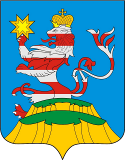 Чувашская РеспубликаАдминистрацияМариинско-Посадскогомуниципального округа П О С Т А Н О В Л Е Н И Е 07.05.2024 №  1147г. Мариинский Посад